Bulletin d’adhésion à l’association 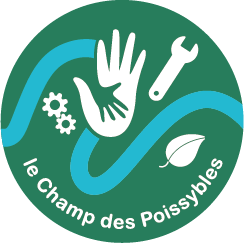 « Le Champ des Poissybles »Nom : ______________________________Prénom : _____________________________Adresse : ________________________________________________________________________________________________________________________________________________Code postal : __________________ Ville : ______________________________________Téléphone : ____________________________ Email : _______________________________________@__________________________Je déclare par la présente souhaiter devenir membre de l’association : « Le Champ des Poissybles ».A ce titre, je déclare connaître l’objet de l’association et en avoir accepté les statuts ainsi que le règlement intérieur qui sont mis à ma disposition sur le site de l’association. J’ai pris note des droits et des devoirs des membres de l’association et accepte de verser ma cotisation due pour l’année en cours. Le montant de la cotisation pour une année civile (du 1er janvier au 31 décembre) est de 12 euros. Il peut être complété par un don. Il est payable en espèces ou par chèque, à l’ordre de : Le Champ des Poissybles.Montant versé :  ___________ € Fait à _________________________ le ____/_____/___________Signature, précédée de la mention « lu et approuvé »En cas d’adhésion par courrier, merci d’adresser ce bulletin, accompagné de votre chèque à : Le Champ des Poissybles, chez Mme Lenoble, Résidence La Fontaine, Les Clés de la forêt, 80 avenue Fernand Lefebvre, 78300 PoissyVos données à caractère personnel ci-dessus seront enregistrées dans le fichier de l'association "Le champ des Poissybles" et sur le site de l’association. Elles ne seront accessibles qu'aux administrateurs de l’association et du site. L'association "Le champ des Poissybles" s'engage à ne jamais transférer, divulguer ou vendre vos informations personnelles.